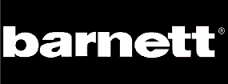 GANTS SKI DE FONDNBG-11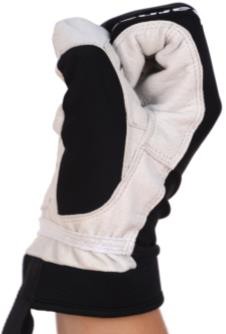 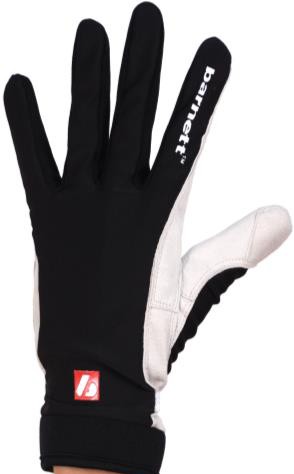 -Gants très fins et confortable-Partie supérieur en lycra autorisant un bon maintien du gant sur la main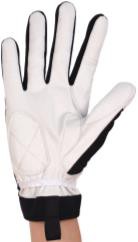 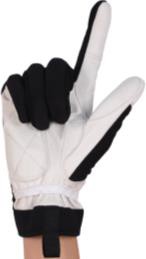 -Matière clarino à l’intérieur du gant permettant une résistance à l’abrasion-Garantie de chaleur et confort-Couleur disponible : noirConseil pour choisir sa taille : 3 mesures à réaliser à l’aide d’un ruban mètre.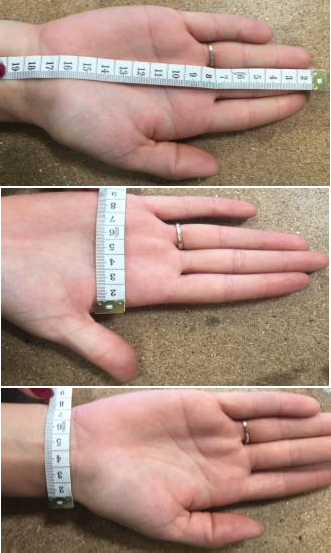 -Une mesure de l’extrémité du majeur jusqu’à la fin du	Apoignet (A)-Une mesure de la largeur de la paume (B)	B-Une mesure de la largeur du poignet (C)	CLe gant NBG-11 correspond à ces tailles :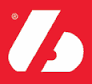 NBG-11ABCPoids (gramme)XS21 cm9.5 cm9 cm20.5 gS21.5 cm9.5 cm9.5 cm18 gMPas stockLPas stockXL23.5 cm11.5 cm9.5 cm21.5 g2XL24 cm11.5 cm10.5 cm21.5 g